Приложение 1. Путевка студенту-практиканту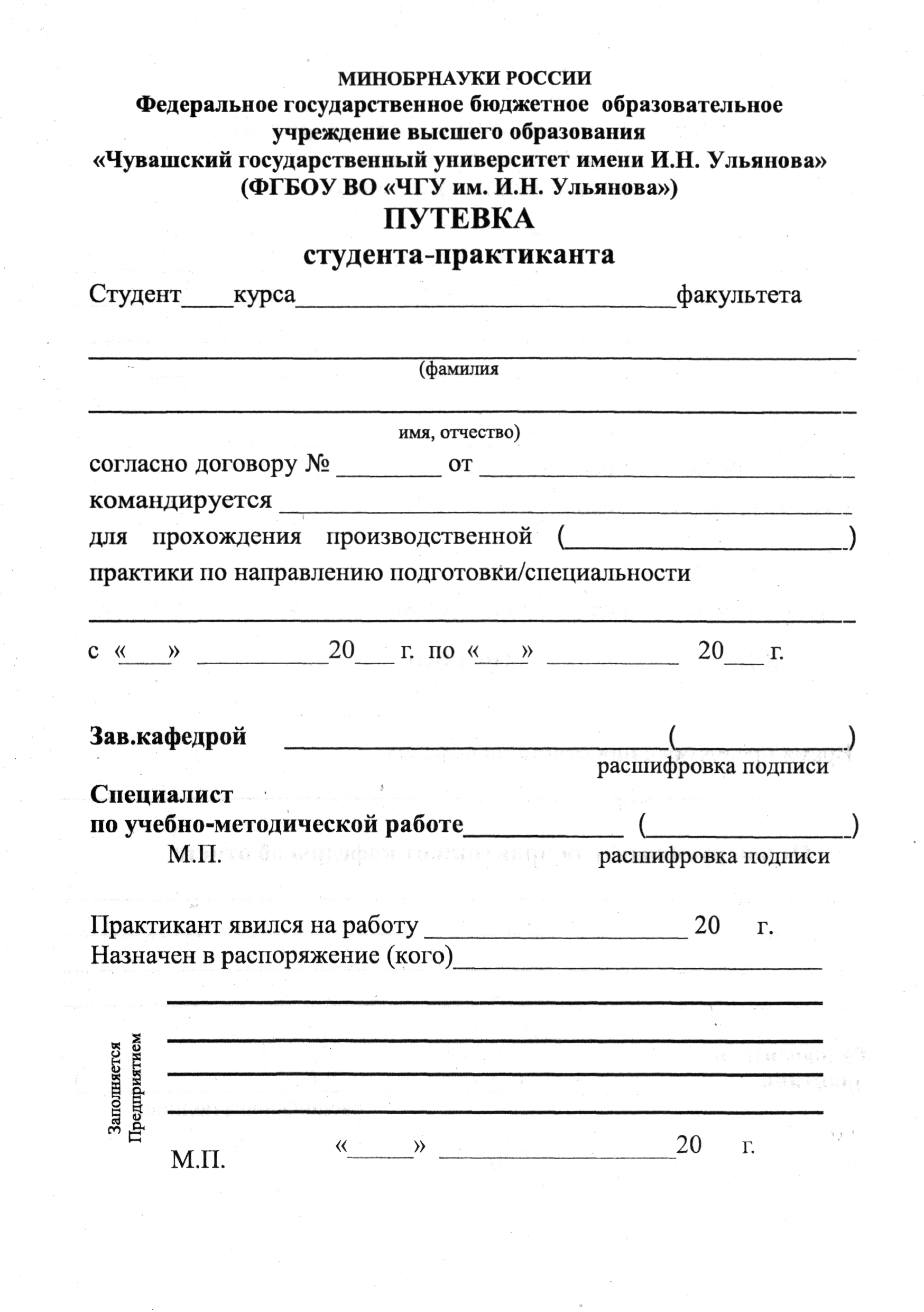 Продолжение Приложения 1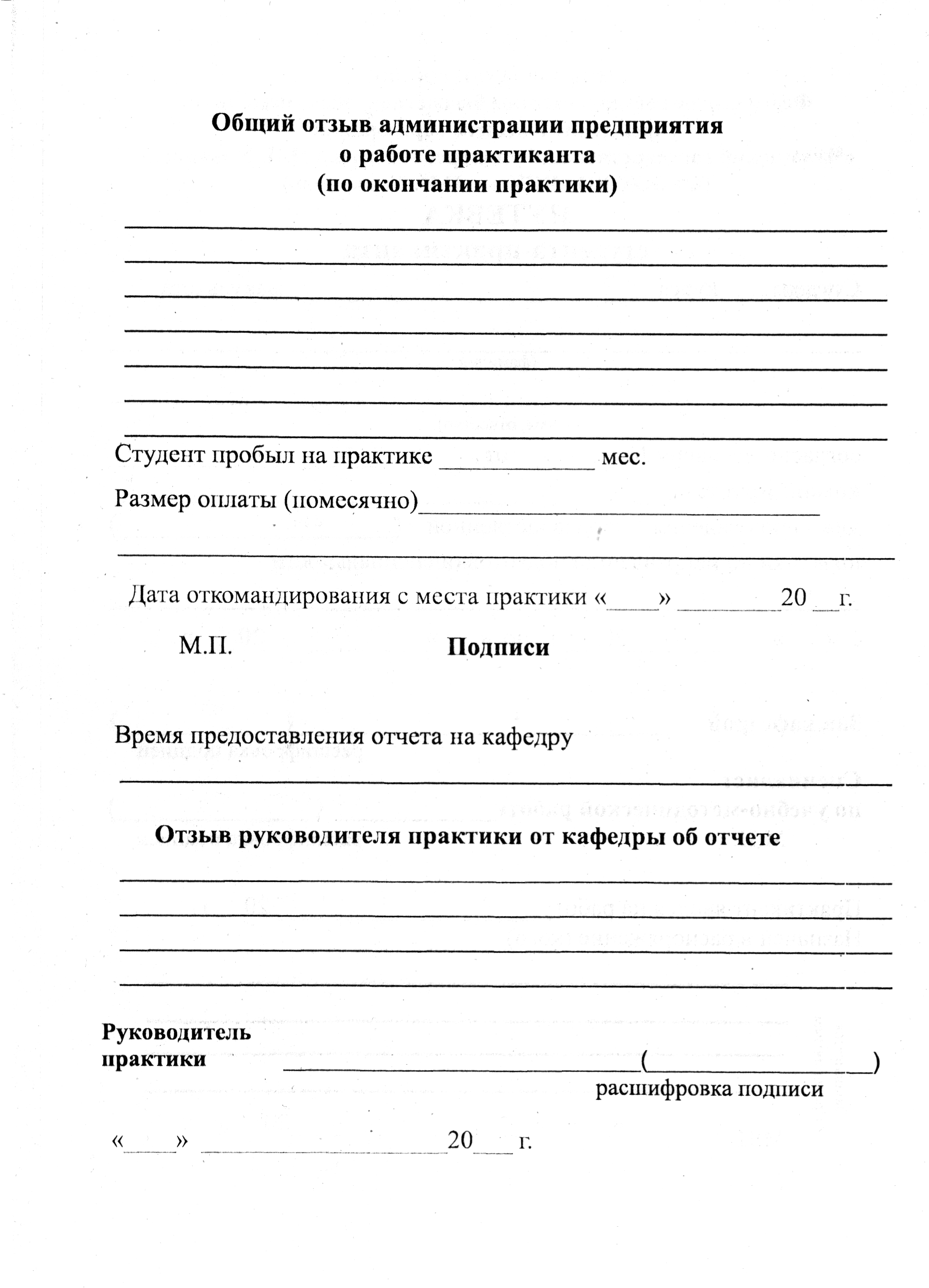 МИНОБРНАУКИ РОССИИФедеральное государственное бюджетное образовательное  учреждение высшего образования«Чувашский государственный университет имени И.Н. Ульянова»(ФГБОУ ВО «ЧГУ им. И.Н. Ульянова»)Факультет информатики и вычислительной техникиКафедра вычислительной техникиЗАДАНИЕ студенту-практикантуИванову Ивану Ивановичу, ИВТ-41-16________________________________________ФИО студента-практиканта, группадля прохождения производственной практики (технологической) на кафедре вычислительной техники факультета информатики и вычислительной техники ФГБОУ ВО «ЧГУ им. И.Н. Ульянова»__________________________________________________________________наименование профильной организации/подразделения университета Ведение и оформление дневника практики.Прохождение инструктажа  по охране труда, технике безопасности, пожарной безопасности, а также ознакомление с правилами внутреннего трудового распорядка организации, предоставляющей место для прохождения практики.Выполнение индивидуального задания:ознакомление с базой практики (профильной организацией), перечнем разработанных (разрабатываемых) программных средств вычислительной техники  и автоматизированных систем, исследовательскими, проектно-конструкторскими  и проектно-технологическими задачами и взаимосвязями с другими подразделениями;ознакомление с научной организацией труда профильной организации;изучение технологии  и средств создания программных средств вычислительной техники  и автоматизированных систем: ________________________________________________________________________________________________________________________________________________________________________________________________________________________ознакомление с технологиями и методами обеспечения и оценки качества разрабатываемого программного обеспечения;приобретение навыков разработки и оформления программной документации;оформление отчета по практике в соответствии с рекомендациями п.п. 6,7 программы практики.Планируемый результат:________________________________________________________________________________________________________________________________________________________________________________________________________________________________________________________________________________________________Руководитель практики от кафедры ___________/Щипцова А.В.Дата выдачи задания 23 апреля 2020 годаСогласовано:Руководитель практики от профильной организации __________/ Фамилия  И.О. руководителя ВКР по приказуДата согласования  23 апреля 2020 годаМИНОБРНАУКИ РОССИИФедеральное государственное бюджетное образовательное учреждение высшего образования«Чувашский государственный университет имени И.Н. Ульянова»(ФГБОУ ВО «ЧГУ им. И.Н. Ульянова»)Факультет информатики и вычислительной техникиКафедра вычислительной техникиОТЧЕТ О ПРОИЗВОДСТВЕННОЙ ПРАКТИКЕ (ТЕХНОЛОГИЧЕСКОЙ)на базе кафедры вычислительной техники факультета информатики и вычислительной техники ФГБОУ ВО «ЧГУ им. И.Н. Ульянова»Чебоксары 2020СОДЕРЖАНИЕВВЕДЕНИЕ	..номер1……………………………………………………………………………………………………. номер2 ……………………………………………………………………………………………номер3 ……………………………………………………………………………………………номерЗАКЛЮЧЕНИЕ	номерСПИСОК ИСПОЛЬЗОВАННЫХ ИСТОЧНИКОВ	номерПРИЛОЖЕНИЯ	номерПриложение……………………………………………………………………………….номерМИНОБРНАУКИ РОССИИФедеральное государственное бюджетное образовательное учреждение высшего образования«Чувашский государственный университет имени И.Н. Ульянова»(ФГБОУ ВО «ЧГУ им. И.Н. Ульянова»)Факультет информатики и вычислительной техникиКафедра вычислительной техникиРАБОЧИЙ ГРАФИК (ПЛАН) ПРОВЕДЕНИЯ ПРОИЗВОДСТВЕННОЙ ПРАКТИКИ (ТЕХНОЛОГИЧЕСКОЙ)на базе кафедры вычислительной техники факультета информатики и вычислительной техники ФГБОУ ВО «ЧГУ им. И.Н. Ульянова»________________________________________ФИО студента-практиканта, группа09.03.01 Информатика и вычислительная техника, направленность (профиль) Программное обеспечение средств вычислительной техники и автоматизированных систем_____________________________________________________________________________направление подготовки /направленность (профиль)Руководитель практики от кафедры ___________/Щипцова А.В.Дата выдачи графика  23апреля 2020 годаСогласовано:Руководитель практики от профильной организации _________/ Фамилия И.О. руководителя ВКР по приказуДата согласования  23 апреля 2020 годаДНЕВНИКПРОХОЖДЕНИЯ ПРОИЗВОДСТВЕННОЙ ПРАКТИКИ (ТЕХНОЛОГИЧЕСКОЙ)на базе кафедры вычислительной техники факультета информатики и вычислительной техники ФГБОУ ВО «ЧГУ им. И.Н. Ульянова»_______________________________________ФИО студента-практиканта, группа09.03.01 Информатика и вычислительная техника, направленность (профиль) Программное обеспечение средств вычислительной техники и автоматизированных систем_____________________________________________________________________________направление подготовки /направленность (профиль)Студент практикант  ____________/Фамилия И.О.Руководитель практики от профильной организации ____________/ Фамилия И.О. руководителя ВКР по приказуДата составления  08 мая 2020 годаСтудент-практикант 4 курса, направление подготовки «Информатика и вычислительная техника», группа ИВТ-41-16___________________________  Фамилия И.О.подпись, датаРуководитель,зав. кафедрой вычислительной техники, доцент___________________________
подпись, датаЩипцова А.В.___________________________
подпись, датаРуководитель от профильной организации, доцент кафедрывычислительной техники___________________________Фамилия И.О. руководителя ВКР по приказу            подпись, датаЗаведующий кафедройвычислительной техники, доцент___________________________
подпись, датаЩипцова А.В.___________________________
подпись, дата№п/пРазделы (этапы) практикиВиды работ на практике, включая самостоятельную работу студентовТрудоемкость, часДата1.Организация практики, подготовительный этапОформление на практику,  прохождение инструктажа  по охране труда, технике безопасности, пожарной безопасности, а также ознакомление с правилами внутреннего трудового распорядка организации, предоставляющей место для прохождения практики323.04.20202.Производственный этапОбучение и работа на рабочем месте в качестве стажера-практиканта в соответствии с индивидуальным заданием7823.04.2020-04.05.20203.Подготовка отчетаСбор, обработка и систематизация фактического и литературного материала2406.05.2020-08.05.20204.Защита отчетаПолучение отзыва на рабочем месте Публичная защита отчета308.05.2020ИТОГО108№п/пРазделы (этапы) практикиВиды работ на практике, включая самостоятельную работу студентовТрудоемкость, часДата1.Организацияпрактики, подготовительный этапОформление на практику,  прохождение инструктажа  по охране труда, технике безопасности, пожарной безопасности, а также ознакомление с правилами внутреннего трудового распорядка организации, предоставляющей место для прохождения практики323.04.20202.Производственный этапОбучение и работа на рабочем месте в качестве стажера-практиканта в соответствии с индивидуальным заданием:2.Производственный этап623.04.20202.Производственный этап924.05.20202.Производственный этап925.06.20202.Производственный этап927.04.20202.Производственный этап928.04.20202.Производственный этап929.04.20202.Производственный этап930.04.20202.Производственный этап902.05.20202.Производственный этап904.05.20203.Подготовка отчетаСбор, обработка и систематизация фактического и литературного материала2406.05.2020-08.05.20204.Защита отчетаПолучение отзыва на рабочем месте Публичная защита отчета308.05.2020ИТОГО108